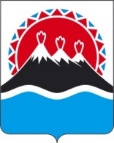 МИНИСТЕРСТВОСОЦИАЛЬНОГО БЛАГОПОЛУЧИЯ И СЕМЕЙНОЙ ПОЛИТИКИКАМЧАТСКОГО КРАЯПРИКАЗ № [Номер документа]-пг.  Петропавловск - Камчатский	                    	            [Дата регистрации]ПРИКАЗЫВАЮ:1.	Внести в пункт 20 части 2.14 приложения 7 к приказу Министерства социального развития и труда Камчатского края от 15.02.2017 № 134-п «Об утверждении нормативов штатной численности в организациях социального обслуживания населения в Камчатском крае» изменения изложив его в следующей редакции: 2. Настоящий приказ вступает в силу после дня его официального опубликования.Пояснительная запискак приказу Министерства социального благополучия и семейной политики Камчатского края «О внесении изменений в приложение 7 к приказу Министерства социального развития и труда Камчатского края от 15.02.2017 № 134-п «Об утверждении нормативов штатной численности в организациях социального обслуживания населения в Камчатском крае»Проект приказа Министерства социального благополучия и семейной политики Камчатского края «О внесении изменений в приложение 7 к приказу Министерства социального развития и труда Камчатского края от 15.02.2017 № 134-п «Об утверждении нормативов штатной численности в организациях социального обслуживания населения в Камчатском крае» (далее – проект приказа) разработан с целью изменения норматива штатной численности работников организационно-методического отделения центров социальной помощи семье и детям.Проектом приказа предусмотрено введение в штатную численности работников организационно-методического отделения центров социальной помощи семье и детям должности педагога-организатора.Внесение данных изменений обусловлено необходимостью ведения в штат организационно-методического отделения 1 штатной единицы педагога-организатора. Назначение и функционал организационно-методического отделения предполагает наличие в нем указанной должности. Реализация данного изменения будет осуществляется за счет 1 штатной единицы педагога-организатора, выводимого из штата отделения по работе с несовершеннолетними. В связи с планируемыми мероприятиями по перераспределению должностных обязанностей между педагогическими работниками, а также планируемым переводом педагога-организатора отделения профилактики безнадзорности несовершеннолетних на другую должность, педагог-организатор, организационно-методического отделения будет единственной штатной единицей педагога-организатора в штате учреждения, который будет исполнять свои должностные обязанности в отношении всех отделений учреждений и без привязи к какому-либо из отделений, работающих с несовершеннолетними.Проект постановления не подлежит оценке регулирующего воздействия, так как не затрагивает вопросы осуществления предпринимательской и инвестиционной деятельности.Для реализации настоящего проекта постановления не потребуется увеличение объема средств бюджета Камчатского края.В соответствии с постановлением Правительства Камчатского края от 18.05.2010 № 228-П «Об утверждении Положения о порядке проведения антикоррупционной экспертизы нормативных правовых актов и проектов нормативных правовых актов исполнительных органов государственной власти Камчатского края» настоящий проект постановления Правительства Камчатского края размещен на Едином портале проведения независимой антикоррупционной экспертизы и общественного обсуждения проектов нормативных правовых актов Камчатского края в информационно-телекоммуникационной сети «Интернет» для проведения независимой антикоррупционной экспертизы (htths://npaproject.kamgov.ru) в срок с 21 апреля 2021 года по 29 апреля 2021года.О внесении изменений в приложение 7 к приказу Министерства социального развития и труда Камчатского края от 15.02.2017 № 134-п «Об утверждении нормативов штатной численности в организациях социального обслуживания населения в Камчатском крае»20Заведующий отделением, методист, специалист по социальной работе, редактор, документовед, педагог-организатор7Министр социального благополучия и семейной политики Камчатского края[горизонтальный штамп подписи 1]А.С. Фёдорова